                                                                          ФИЛИАЛ ПАО «РОССЕТИ СИБИРЬ» – «Бурятэнерго»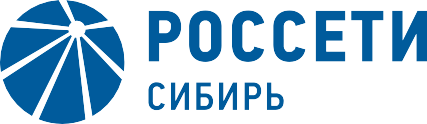 670042, Россия, Республика Бурятия,г. Улан-Удэ, ул. Жердева,  д.12тел.: (3012) 345-359, факс: (3012) 415-650e-mail: kalyatskaya_ee@ul.rosseti-sib.ruсайт: www.rosseti-sib.ru                                          Производственное отделение                              Городские электрические сети	 №  	на № 	от  	О проведении  работУважаемые руководители!Просим Вас согласовать проведение ремонтных работ в электросетях и на оборудовании  ПО ГЭС филиала ПАО «Россети Сибирь» - «Бурятэнерго», которое запланировано на территории г. Улан-Удэ с 31 мая  по 04 июня 2021г. по следующим адресам:31.05.2021Ул. Подстанционная, ул. Пригородная, ул. Урожайная, ул. Курская, ул. Кабанская 12-14, пер. Кабанский, ул. Толстихина, ул. Соловьиная, ул. Красночикойская, ул. Карельская, ул. Донская, ул. Полевая, ул. Блюхера, СНТ Сибиряк, ул. Кемеровская, ул. Грачевская, пер. Малый, ул. Иволгинская, ул. Новая, пер. Грачевский, пер. Иволгинский, пер. Новый, ООО «Сото», пер. Кемеровский, ул. Заречная, ул. Новосибирская, ул. Голубичная, ул. Далахайская, ул. Измайловская, ул. Независимая, дачи Профсоюзник, сад Урожай, школа №44, котельная школы (У-УЭК). (ВЛ-10кВ ф.8 ПС «БВС» (ТП-380, 409, 935,936, 1539,366,425 ,448,967,410, 411, 390) с 09-00 до 18-00 - для замены опор).- ул. Гастелло 2, 2 «а», 4, ул. Столичная 4, 6(ВЛ-0,4 кВ ф.2 и 3 ТП-2009 с 09-00 до 17-00 – для монтажа СИП).- Планета детства начальная школа детский сад по ул. Октябрьская 19, ул. Буйко 3, Санаторно-лесная школа № 28 2-ой корпус по ул. Гвардейская 13, Школа Байкальская перспектива по ул. Гвардейская 14, ул. Комсомольская 19,21,23,26, Буйко 17, 20а, 22, 26, ул. Октябрьская 19. (ТП-142 РУ-0,4кВ с 10-00 до 17-00 - для замены АВ №8).- Ул. Артема 1-17, Вильямса 1-42, Ярославская 3-37, Детский сад №143 «Золотая рыбка» ул. Артема 5 «а», Котельная детского сада № 143 по ул. Артема 5 «а» (У-УЭК),  Докучаева 2-30,  Скважина  по ул. Вильямса  (МУП Водоканал), ул. Лизы Чайкиной 20-50, 232, Пожарная часть №56 ГУ МЧС России по РБ, Профилакторий «Салют», ДНТ Зеленая роща, ДНТ "Актёр", ДНТ "Ермак". (ВЛ-10кВ Ф.3 РП-В. Березовка от ТП-234 до ТП-218 (ТП-216,217,2556,16,2606,2598,2555) с 09-00 до 17-00 – для замены опор).01.06.2021- пос. Аэропорт 30,31,34, АЗС-1, КНС Аэропорт,  ул. Изумрудная 3, ул. Номинская 10, ДНТ «Навигатор».(ВЛ-10кВ ф.7 ПС «АРЗ»( ТП- 958,1598,987) с 09-00 до 18-00-для установки опор).-Гараж редакция газеты Бурятия по ул.Советская 56 (ВЛ-0,4кВ ТП-348 руб.3 с 09-00 до 17-00 – для монтажа  СИП).-Городской пер. 12 – 31,Загородная 1 - 56 ,Подкаменский пер. 53 - 55  (ВЛ-0,4кВ ТП-573 руб.4 с 09-00 до 17-00 – для установка опор).- ул.  Цивилева 32 - 40 , Цивилева 48,  (ВЛ-0,4кВ ТП-242 руб.16 с 09-00 до 17-00 – для подрезки крон деревьев).02.06.2021- пос. Аэропорт 30,31,34, АЗС-1, КНС Аэропорт,  ул. Изумрудная 3, ул. Номинская 10, ДНТ «Навигатор».(ВЛ-10кВ ф.7 ПС «АРЗ»( ТП- 958,1598,987) с 09-00 до 18-00-для установки опор).-Городской пер. 12 – 31,Загородная 1 - 56 ,Подкаменский пер. 53 - 55 , (ВЛ-0,4кВ ТП-573 руб.4 с 09-00 до 17-00 – для установка опор).- ул. 1-Дзержинская 1-194, ул. Строительная 1 - 46, ул.  Уральская 1 - 54, ул.  Верхняя 2 - 44, Строительный пер. 12-22,  ул. Молодежная 2-17, ул.  Калужская 38 – 58,  Комсомольский пер. 2 - 14, ул. 2-Дзержинская 1 - 56,  Водоналивная будка № 32 по ул. Молодежная   (МУП Водоканал),  ул. Амагаева 23 - 88, ул.  Жуковского 6 - 54, ул. Черняховского 2 - 22, ул.  Щорса 42 - 92, ул. Лысогорская 41 - 92, ул. Осипенко 4 - 6, Промышленный пер. 2 - 28, ул. Чапаева 4 - 11, ул. Дзержинского 193б, Детсад №41 по ул. Добролюбова 33, Котельная ФГОУ ВПО "БГСХА" по ул.1-Дзержинская 193, ул.  Добролюбова 191 - 193, ул.  Кузнецкая 7, ул. Кузнецова 1 - 56, Садовый проезд 8А, ул.  Новоселов 7-13, Водоналевная будка по ул. Новоселов  (МУП Водоканал), Панорамная 13, Жарковая 13-60, Весенний проезд 3-59, ул. Связистов 3-101. (ф.5 РП-22 ВЛ-10кВ (ТП-290,187,87,188,29,185,254,8,2546,49,48,18)  с 09-00 до 17-00 – для подрезки крон деревьев).03.06.2021- пос. Аэропорт 30,31,34, АЗС-1, КНС Аэропорт,  ул. Изумрудная 3, ул. Номинская 10, ДНТ «Навигатор».(ВЛ-10кВ ф.7 ПС «АРЗ»( ТП- 958,1598,987) с 09-00 до 18-00-для установки опор).-Городской пер. 12 – 31,Загородная 1 - 56 ,Подкаменский пер. 53 - 55 , (ВЛ-0,4кВ ТП-573 руб.4 с 09-00 до 17-00 – для установка опор).- Ул. Мунгонова 1-8, 22а, 28, 32, 40, 42 АЗС №6, с/т "Горки", ул. Буранная 1, 5б, ул. Ясеневая 5,  69, ул. Клеверная 1 - 27, ул. Испытателей 11А, ул. Северо-восточная 22, 32, 44, 47, 50, 51, 52, 56, 66, 93, 94,  95, 96, 98, ул. Миля 1-37, ул. Королева 2а, 7, 27, 33 А, 35, 41-75, ул. Исаева 3, 9, 5, 10, 12, ул. Сафронова 6, 8, ул. Чкалова 21, ул. Камова 8Б блок 2, блок 1, Ул. Авиаторов 1-55, ул. Буранная 60, ДНТ Молодежный. (ВЛ-6кВ ф.62 ПС Машзавод (ТП-2182, 2178, 2132, 2019, 2574, 2137, 2584, 2181, 2138, 2643, 2031, 2035, 2033, 2121, 2131) с 10-00 до 17-00 – для ремонта провода).04.06.2021- пос. Аэропорт 30,31,34, АЗС-1, КНС Аэропорт,  ул. Изумрудная 3, ул. Номинская 10, ДНТ «Навигатор».(ВЛ-10кВ ф.7 ПС «АРЗ»( ТП- 958,1598,987) с 09-00 до 18-00-для установки опор).-Городской пер. 12 – 31,Загородная 1 - 56 ,Подкаменский пер. 53 - 55 , (ВЛ-0,4кВ ТП-573 руб.4 с 09-00 до 17-00 – для установка опор).Директор ПО ГЭС                                                                                                 С.В. СтариковЛыгденов Э.Ц.43-90-90Список рассылки:1.Заместителю мэра - председателю Комитета городского хозяйства г. Улан-Удэ  С.А. Гашеву.2.Заместителю генерального директора – Директору ТП «Энергосбыт Бурятии» АО «Читаэнергосбыт» Р.Ю. Барохоеву.3.Начальнику «ЕДДС» МО г. Улан-Удэ А.С. Линхобоеву4.Главному инженеру МУП «Водоканал» В.Р. Очирову 5.Директору филиала ПАО «ТГК-14» «Улан-Удэнский энергетический комплекс» А.В. Соболеву6.Начальнику главного управления МЧС по Республике Бурятия полковнику внутренней службы Е.В. Варава7.Начальнику ОВО по г. Улан-Удэ-филиала ФГКУ УВО ВНГ России по Республике Бурятия полковнику полиции Филиппову В.А.          8. Руководителю Администрации Октябрьского района  г. Улан-Удэ                   А.Г. Сухорукову9. Руководителю Администрации Железнодорожного района г.Улан-Удэ  Н.Н. Попову           10. Заместителю руководителя Администрации Советского района г. Улан-Удэ по вопросам жизнеобеспечения И.Г. ФранкРуководителям предприятий(по списку)